What Will The Future Of Radio Look Like?In my conversations with students, they revealed several career wishes. One is to be given the freedom to be creative. But one surprising thing that came out of these discussions is that with that freedom, they still want coaching, and — in a perfect world — a mentor.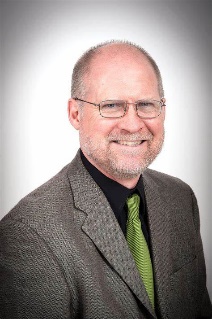 Radio Ink 12.29.20https://radioink.com/2020/12/29/the-future-of-radio-2/Image credit:https://www.usi.edu/images/headshots/jmmorris.jpg?width=80&height=120&width=80&height=120